ПРАВИТЕЛЬСТВО ОРЛОВСКОЙ ОБЛАСТИПОСТАНОВЛЕНИЕот 28 сентября 2016 г. N 380ОБ УТВЕРЖДЕНИИ ПОРЯДКАПРОВЕДЕНИЯ ПУБЛИЧНЫХ СЛУШАНИЙ, ОРГАНИЗАТОРОМКОТОРЫХ ЯВЛЯЕТСЯ ПРАВИТЕЛЬСТВО ОРЛОВСКОЙ ОБЛАСТИ,И ОПРЕДЕЛЕНИЯ ИХ РЕЗУЛЬТАТОВВ соответствии со статьей 4.1 Закона Орловской области от 8 декабря 2014 года N 1711-ОЗ "Об отдельных правоотношениях, связанных с осуществлением общественного контроля в Орловской области" Правительство Орловской области постановляет:1. Утвердить прилагаемый Порядок проведения публичных слушаний, организатором которых является Правительство Орловской области, и определения их результатов.2. Контроль за исполнением постановления оставляю за собой.Председатель ПравительстваОрловской областиВ.В.ПОТОМСКИЙПриложениек постановлениюПравительства Орловской областиот 28 сентября 2016 г. N 380ПОРЯДОКПРОВЕДЕНИЯ ПУБЛИЧНЫХ СЛУШАНИЙ,ОРГАНИЗАТОРОМ КОТОРЫХ ЯВЛЯЕТСЯ ПРАВИТЕЛЬСТВООРЛОВСКОЙ ОБЛАСТИ, И ОПРЕДЕЛЕНИЯ ИХ РЕЗУЛЬТАТОВ1. Настоящий Порядок разработан в соответствии со статьей 4.1 Закона Орловской области от 8 декабря 2014 года N 1711-ОЗ "Об отдельных правоотношениях, связанных с осуществлением общественного контроля в Орловской области".2. Публичные слушания, организатором которых является Правительство Орловской области (далее - публичные слушания), проводятся по инициативе Правительства Орловской области.3. Публичные слушания проводятся по вопросам, имеющим особую общественную значимость либо затрагивающим права и свободы человека и гражданина, права и законные интересы общественных объединений и иных негосударственных некоммерческих организаций и относящимся к компетенции Правительства Орловской области.4. Решение о назначении публичных слушаний (далее - решение) принимается Правительством Орловской области в форме распоряжения.В решении указываются:1) дата, время и место проведения публичных слушаний;2) вопрос, вынесенный на публичные слушания;3) состав рабочей группы по подготовке публичных слушаний (далее - рабочая группа);4) место, время и порядок доступа к имеющимся материалам, касающимся вопроса, вынесенного на публичные слушания;5) другие сведения организационного характера.5. Решение, информация о дате, времени, месте и порядке проведения, а также порядке определения результатов публичных слушаний не позднее 10 календарных дней до даты проведения публичных слушаний размещаются в газете "Орловская правда" и в сети Интернет в государственной специализированной информационной системе "Портал Орловской области - публичный информационный центр".(п. 5 в ред. Постановления Правительства Орловской области от 26.03.2021 N 162)6. Помещение, в котором будут проводиться публичные слушания, должно быть пригодным для размещения в нем представителей различных групп населения, права и законные интересы которых затрагивают вопросы, вынесенные на публичные слушания.7. В публичных слушаниях вправе участвовать граждане, организации, общественные объединения, представители органов государственной власти Орловской области, государственных органов Орловской области, органов местного самоуправления Орловской области и (или) их представители (далее - заинтересованные лица).8. Правительство Орловской области вправе определить состав приглашаемых лиц для участия в публичных слушаниях.9. Лицам, приглашаемым на публичные слушания, не менее чем за 7 календарных дней до даты проведения публичных слушаний рассылаются официальные уведомления, в которых содержится информация, предусмотренная подпунктами 1, 2 пункта 4 настоящего Порядка, а также материалы по вопросу, выносимому на публичные слушания.10. Заинтересованные лица вправе направлять в рабочую группу предложения, материалы, адресованные Правительству Орловской области, по вопросу, выносимому на публичные слушания:не позднее 5 календарных дней до начала проведения публичных слушаний - посредством почтовой и факсимильной связи, электронной почты, по телефону;не позднее 3 рабочих дней до начала проведения публичных слушаний - через государственную специализированную информационную систему "Портал Орловской области - публичный информационный центр".(п. 10 в ред. Постановления Правительства Орловской области от 26.03.2021 N 162)11. Материалы, предложения по вопросу, выносимому на публичные слушания, направленные заинтересованными лицами, регистрируются в журнале регистрации входящих документов секретарем рабочей группы в день их поступления.12. Рабочая группа анализирует и обобщает материалы и предложения заинтересованных лиц, указанные в пункте 10 настоящего Порядка.13. Председательствующим на публичных слушаниях является Губернатор Орловской области либо по его поручению один из заместителей Губернатора Орловской области в Правительстве Орловской области или председатель рабочей группы.(п. 13 в ред. Постановления Правительства Орловской области от 14.09.2022 N 534)14. Публичные слушания включают в себя:1) выступление председательствующего, который информирует присутствующих о значимости обсуждаемого вопроса, порядке проведения публичных слушаний и порядке определения их результатов, составе приглашенных лиц, вносит на утверждение присутствующих регламент публичных слушаний;2) выступление представителя рабочей группы с информацией о поступивших предложениях заинтересованных лиц по вопросу, вынесенному на публичные слушания;3) выступления лиц, присутствующих на публичных слушаниях, с предложениями по вопросу, вынесенному на публичные слушания;4) вопросы участников публичных слушаний и ответы на них по вопросу, вынесенному на публичные слушания;5) заключительное слово председательствующего на публичных слушаниях, обобщающее выступления лиц, указанных в подпунктах 1 - 4 настоящего пункта.15. Во время проведения публичных слушаний секретарем рабочей группы ведется протокол публичных слушаний (далее - протокол), который содержит обобщенную информацию о ходе публичных слушаний, в том числе о количестве их участников, мнениях их участников, поступивших предложениях и заявлениях. Протокол оформляется секретарем рабочей группы и подписывается секретарем рабочей группы и председательствующим на публичных слушаниях в течение 2 календарных дней со дня проведения публичных слушаний. Протокол передается в рабочую группу в день его подписания для формирования итогового протокола публичных слушаний (далее - итоговый протокол).16. Заинтересованные лица, не присутствующие на публичных слушаниях, могут направить предложения, адресованные Правительству Орловской области, в рабочую группу по вопросу, вынесенному на публичные слушания, не позднее 3 календарных дней со дня проведения публичных слушаний, которые включаются в итоговый протокол.17. В итоговый протокол включаются сведения обо всех материалах и предложениях заинтересованных лиц, поступивших до дня проведения публичных слушаний, сведения, включенные в протокол, сведения обо всех предложениях, поступивших в соответствии с пунктом 16 настоящего Порядка, анализ всех поступивших материалов, мнений и предложений по вопросу, выносимому на публичные слушания.18. По результатам публичных слушаний принимается решение в виде рекомендаций по вынесенному на публичные слушания вопросу, которые формируются исходя из анализа рабочей группой всех поступивших материалов, мнений и предложений по вопросу, выносимому на публичные слушания, с учетом их одобрения большинством участвующих в публичных слушаниях.Рекомендации по вынесенному на публичные слушания вопросу, одобренные большинством участвующих в публичных слушаниях, включаются в итоговый протокол.Рабочей группой в соответствии со сферой деятельности по вопросу, вынесенному на публичные слушания, определяется перечень органов государственной власти, органов местного самоуправления, государственных и муниципальных организаций, иных органов и организаций, осуществляющих в соответствии с федеральными законами отдельные публичные полномочия (далее - перечень), которым итоговый протокол направляется на рассмотрение. Данный перечень также включается в итоговый протокол.Секретарь рабочей группы не позднее 5 календарных дней со дня проведения публичных слушаний оформляет итоговый протокол, подписывает его и передает председательствующему на публичных слушаниях.19. В случае если председательствующим на публичных слушаниях являлся Губернатор Орловской области, председательствующий на публичных слушаниях утверждает итоговый протокол не позднее 8 календарных дней со дня проведения публичных слушаний.В случае если председательствующим на публичных слушаниях являлся один из заместителей Губернатора Орловской области в Правительстве Орловской области или председатель рабочей группы, то после получения итогового протокола от секретаря рабочей группы председательствующий на публичных слушаниях подписывает итоговый протокол не позднее 7 календарных дней со дня проведения публичных слушаний и не позднее следующего дня после подписания направляет на утверждение Губернатору Орловской области, который утверждает его не позднее 10 календарных дней со дня проведения публичных слушаний.(п. 19 в ред. Постановления Правительства Орловской области от 14.09.2022 N 534)20. Секретарем рабочей группы не позднее 15 календарных дней со дня проведения публичных слушаний обеспечивается размещение итогового протокола в сети Интернет в государственной специализированной информационной системе "Портал Орловской области - публичный информационный центр", опубликование в газете "Орловская правда" и направление его копий в определенные перечнем органы и организации.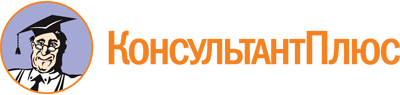 Постановление Правительства Орловской области от 28.09.2016 N 380
(ред. от 14.09.2022)
"Об утверждении Порядка проведения публичных слушаний, организатором которых является Правительство Орловской области, и определения их результатов"Документ предоставлен КонсультантПлюс

www.consultant.ru

Дата сохранения: 17.12.2022
 Список изменяющих документов(в ред. Постановлений Правительства Орловской областиот 26.03.2021 N 162, от 14.09.2022 N 534)Список изменяющих документов(в ред. Постановлений Правительства Орловской областиот 26.03.2021 N 162, от 14.09.2022 N 534)